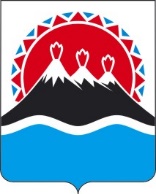 АГЕНТСТВО ЛЕСНОГО ХОЗЯЙСТВА КАМЧАТСКОГО КРАЯПРИКАЗВ соответствии со статей 19 Федерального закона от 27.07.2004 № 79-ФЗ 
«О государственной гражданской службе Российской Федерации», Законом Камчатского края от 03.12.2010 № 526 «О комиссиях по соблюдению требований к служебному поведению государственных гражданских служащих Камчатского края и урегулированию конфликта интересов», Законом Камчатского края                    от 27.04.2010 № 436 «О проверке достоверности и полноты сведений, представляемых гражданами, претендующими на замещение государственных должностей Камчатского края, должностей государственной гражданской службы Камчатского края, а также соблюдения лицами, замещающими государственные должности Камчатского края, установленных ограничений и соблюдения государственными гражданскими служащими Камчатского края требований к служебному поведению» и во исполнение части 5 постановления Правительства Камчатского края от 15.02.2011 № 72-П «О комиссии при Правительстве Камчатского края по соблюдению требований к служебному поведению государственных гражданских служащих Камчатского края и урегулированию конфликта интересов»ПРИКАЗЫВАЮ:1. Образовать комиссию по соблюдению требований к служебному поведению государственных гражданских служащих Камчатского края и урегулированию конфликта интересов в Агентстве лесного хозяйства Камчатского края в составе согласно приложению 1 к настоящему приказу. 2. Утвердить Порядок работы комиссии по соблюдению требований к служебному поведению государственных гражданских служащих Камчатского края и урегулированию конфликта интересов в Агентстве лесного хозяйства Камчатского края согласно приложению 2 к настоящему приказу.3. Признать утратившими силу приказы Агентства лесного хозяйства Камчатского края и Агентства лесного хозяйства и охраны животного мира Камчатского края согласно приложению 3 к настоящему приказу.4. Настоящий приказ вступает в силу после дня его официального опубликования.Приложение 1 к приказу Агентствалесного хозяйства Камчатского краяСостав комиссиипо соблюдению требований к служебному поведению государственных гражданских служащих Камчатского края и урегулированию конфликта интересов в Агентстве лесного хозяйства Камчатского края 1----------------------------------------------------------------------------------------------------------------------1 Общее число членов комиссии, не замещающих должности государственной гражданской службы Камчатского края, назначение на которые и освобождение от которых осуществляется руководителем Агентства лесного хозяйства Камчатского края, должно составлять не менее одной четверти от общего числа членов комиссии.2 Участник определяется председателем комиссии.3 Участник приглашается на заседание комиссии по решению председателя комиссии, принимаемому в каждом конкретном случае отдельно не менее чем за три дня до дня заседания комиссии на основании ходатайства государственного гражданского служащего, в отношении которого комиссией рассматривается этот вопрос, или любого члена комиссии.Приложение 2 к приказу Агентствалесного хозяйства Камчатского краяПорядок работы комиссиипо соблюдению требований к служебному поведению государственных гражданских служащих Камчатского края и урегулированию конфликта интересов в Агентстве лесного хозяйства Камчатского края1. Настоящий Порядок разработан в соответствии с Федеральным законом от 27.07.2004 № 79-ФЗ «О государственной гражданской службе Российской Федерации», Федеральным законом от 25.12.2008 № 273-ФЗ                                                    «О противодействии коррупции», Положением о комиссиях по соблюдению требований к служебному поведению государственных гражданских служащих Камчатского края и урегулированию конфликта интересов, утвержденным Законом Камчатского края от 03.12.2010 № 526 «О комиссиях по соблюдению требований к служебному поведению государственных гражданских служащих Камчатского края и урегулированию конфликта интересов» (далее – Положение), постановлением Правительства Камчатского края от 15.02.2011                   № 72-П «О комиссии при Правительстве Камчатского края по соблюдению требований к служебному поведению государственных гражданских служащих Камчатского края и урегулированию конфликта интересов» и регулирует деятельность комиссии по соблюдению требований к служебному поведению государственных гражданских служащих Камчатского края и урегулированию конфликта интересов в Агентстве лесного хозяйства Камчатского края (далее – комиссия) при рассмотрении вопросов, связанных с соблюдением требований к служебному поведению и (или) урегулированию конфликта интересов в отношении государственных гражданских служащих Камчатского края, замещающих должности государственной гражданской службы Камчатского края в Агентстве лесного хозяйства Камчатского края (далее – Агентство), назначение на которые и освобождение от которых осуществляется руководителем Агентства, (далее – гражданские служащие), а также граждан, замещавших должности государственной гражданской службы Камчатского края в Агентстве, назначение на которые и освобождение от которых осуществлялось Агентством (далее – граждане).2. Комиссия в своей деятельности руководствуется Конституцией Российской Федерации, федеральными законами, иными нормативными правовыми актами Российской Федерации, законами Камчатского края и иными нормативными правовыми актами Камчатского края, Положением и настоящим Порядком.3. Основной задачей комиссии является содействие Агентству:1) в обеспечении соблюдения гражданскими служащими ограничений и запретов, требований о предотвращении или урегулировании конфликта интересов, а также в обеспечении исполнения ими обязанностей, установленных Федеральным законом от 27.07.2004 № 79-ФЗ «О государственной гражданской службе Российской Федерации», Федеральным законом от 25.12.2008 № 273-ФЗ «О противодействии коррупции», иными федеральными законами, Законом Камчатского края от 18.12.2008 № 192 «О противодействии коррупции в Камчатском крае», иными законами Камчатского края (далее – требования к служебному поведению и (или) требования об урегулировании конфликта интересов);2) в осуществлении в Агентстве мер по предупреждению коррупции.4. Заседания комиссии проводятся при наличии оснований, указанных в части 3.1 Положения.5. Комиссия не рассматривает сообщения о преступлениях и административных правонарушениях, а также анонимные обращения, не проводит проверки по фактам нарушения служебной дисциплины.6. Председатель комиссии при поступлении к нему информации, содержащей основания для проведения заседания комиссии:1) в течение 10-ти календарных дней назначает дату заседания комиссии. При этом дата заседания комиссии не может быть назначена позднее 20-ти календарных дней со дня поступления указанной информации, за исключением случаев, предусмотренных частями 3.3 (1) и 3.3 (2) Положения;2) организует ознакомление гражданского служащего, в отношении которого комиссией рассматривается вопрос о соблюдении требований к служебному поведению и (или) требований об урегулировании конфликта интересов, его представителя, членов комиссии и других лиц, участвующих в заседании комиссии, с информацией, поступившей должностному лицу Агентства, ответственному за работу по профилактике коррупционных и иных правонарушений, и с результатами ее проверки;3) рассматривает ходатайства о приглашении на заседание комиссии лиц, указанных в пункте 2 части 3.4 Положения, принимает решение об их удовлетворении (об отказе в удовлетворении) и о рассмотрении (об отказе в рассмотрении) в ходе заседания комиссии дополнительных материалов.7. Заседание комиссии по рассмотрению заявлений, указанных в подпунктах «б» и «в» пункта 2 части 3.1 Положения, как правило, проводится не позднее одного месяца со дня истечения срока, установленного для представления сведений о доходах, об имуществе и обязательствах имущественного характера.8. Уведомление, указанное в пункте 5 части 3.1 Положения, как правило, рассматривается на очередном (плановом) заседании комиссии.9. Заседание комиссии считается правомочным, если на нем присутствует не менее двух третей от общего числа членов комиссии. Проведение заседаний с участием только членов комиссии, замещающих должности гражданской службы в Агентстве недопустимо.10. При возникновении прямой или косвенной личной заинтересованности члена комиссии, которая может привести к конфликту интересов при рассмотрении вопроса, включенного в повестку дня заседания комиссии, он обязан до начала заседания заявить об этом. В таком случае соответствующий член комиссии не принимает участия в рассмотрении указанного вопроса.11. Заседание комиссии проводится, как правило, в присутствии гражданского служащего, в отношении которого рассматривается вопрос о соблюдении требований к служебному поведению и (или) требований об урегулировании конфликта интересов, или гражданина. О намерении лично присутствовать на заседании комиссии гражданский служащий или гражданин указывает в обращении, заявлении или уведомлении, представляемых в соответствии с пунктом 2 части 3.1 Положения.12. Заседания комиссии могут проводиться в отсутствие гражданского служащего или гражданина в случае:1) если в обращении, заявлении или уведомлении, предусмотренных пунктом 2 части 3.1 Положения, не содержится указания о намерении гражданского служащего или гражданина лично присутствовать на заседании комиссии;2) если гражданский служащий или гражданин, намеревающиеся лично присутствовать на заседании комиссии и надлежащим образом извещенные о времени и месте его проведения, не явились на заседание комиссии.13. На заседании комиссии заслушиваются пояснения гражданского служащего или гражданина (с их согласия) и иных лиц, рассматриваются материалы по существу вынесенных на данное заседание вопросов, а также дополнительные материалы.14. Члены комиссии и лица, участвовавшие в ее заседании, не вправе разглашать сведения, ставшие им известными в ходе работы комиссии.15. По итогам рассмотрения вопросов о соблюдении требований к служебному поведению и (или) требований об урегулировании конфликта интересов комиссия принимает решения в соответствии с частями 4.1–4.6 Положения.16. Для исполнения решений комиссии могут быть подготовлены проекты правовых актов Агентства, решений или поручений руководителя Агентства, которые в установленном порядке представляются ему на рассмотрение.17. Решения комиссии по вопросам, указанным в части 3.1 Положения, принимаются тайным голосованием (если комиссия не примет иное решение) простым большинством голосов присутствующих на заседании членов комиссии. Лица, участвующие в заседании комиссии с правом совещательного голоса, могут вносить предложения, выражать мнение и высказывать замечания в ходе обсуждения вопроса, включенного в повестку дня заседания комиссии, до начала голосования.18. Решения комиссии оформляются протоколами, которые подписывают члены комиссии, принимавшие участие в ее заседании. 19. В протоколе заседания комиссии указываются:1) дата заседания комиссии, фамилии, имена, отчества (при наличии) членов комиссии и других лиц, присутствующих на заседании;2) формулировка каждого из рассматриваемых на заседании комиссии вопросов с указанием фамилии, имени, отчества (при наличии), должности гражданского служащего, в отношении которого рассматривается вопрос о соблюдении требований к служебному поведению и (или) требований об урегулировании конфликта интересов;3) предъявляемые к гражданскому служащему претензии, материалы, на которых они основываются;4) содержание пояснений гражданского служащего и других лиц по существу предъявляемых претензий;5) фамилии, имена, отчества (при наличии) выступивших на заседании лиц и краткое изложение их выступлений;6) источник информации, содержащей основания для проведения заседания комиссии, дата поступления информации в Агентство;7) другие сведения;8) результаты голосования;9) решение и обоснование его принятия.20. Член комиссии, несогласный с ее решением, вправе в письменной форме изложить свое мнение, которое подлежит обязательному приобщению к протоколу заседания комиссии и с которым должен быть ознакомлен гражданский служащий.21. Копии протокола заседания комиссии в течение 7-ми календарных дней со дня заседания направляются руководителю Агентства, полностью или в виде выписок из него – гражданскому служащему, а также по решению комиссии – иным заинтересованным лицам.22. Соответствующее решение руководителя Агентства оглашается на ближайшем заседании комиссии и принимается к сведению без обсуждения.23. В случае установления комиссией признаков дисциплинарного проступка в действиях (бездействии) гражданского служащего, информация об этом представляется руководителю Агентства, для решения вопроса о применении к гражданскому служащему мер ответственности, предусмотренных нормативными правовыми актами Российской Федерации.24. В случае установления комиссией факта совершения гражданским служащим действия (факта бездействия), содержащего признаки административного правонарушения или состава преступления, председатель комиссии обязан передать информацию о совершении указанного действия (бездействии) и подтверждающие такой факт документы в правоприменительные органы в течение 3-х календарных дней, а при необходимости – немедленно.25. Копия протокола заседания комиссии или выписка из него приобщается к личному делу гражданского служащего, в отношении которого рассмотрен вопрос о соблюдении требований к служебному поведению и (или) требований об урегулировании конфликта интересов.26. Выписка из решения комиссии, заверенная подписью секретаря комиссии и печатью Агентства, вручается гражданину, в отношении которого рассматривался вопрос, указанный в подпункте «а» пункта 2 части 3.1 Положения, под роспись или направляется заказным письмом с уведомлением по указанному им в обращении адресу не позднее одного рабочего дня, следующего за днем проведения соответствующего заседания комиссии.27. Организационно-техническое и документационное обеспечение деятельности комиссии, а также информирование членов комиссии о вопросах, включенных в повестку дня, о дате, времени и месте проведения заседания, ознакомление членов комиссии с материалами, представляемыми для обсуждения на заседании комиссии, осуществляется секретарем комиссии.Приложение 3 к приказу Агентствалесного хозяйства Камчатского краяПереченьутративших силу приказов Агентства лесного хозяйства Камчатского края и Агентства лесного хозяйства и охраны животного мира Камчатского края  1. Приказ Агентства лесного хозяйства и охраны животного мира Камчатского края от 21.09.2011 № 106/1-пр «О комиссии по соблюдению требований к служебному поведению государственных гражданских служащих Камчатского края и урегулированию конфликта интересов в Агентстве лесного хозяйства и охраны животного мира Камчатского края».2. Приказ Агентства лесного хозяйства и охраны животного мира Камчатского края от 26.12.2011 № 266-пр «О внесении изменений в приложение к приказу Агентства лесного хозяйства и охраны животного мира Камчатского края от 21.09.2011 № 106/1-пр «О комиссии по соблюдению требований к служебному поведению государственных гражданских служащих Камчатского края и урегулированию конфликта интересов в Агентстве лесного хозяйства и охраны животного мира Камчатского края».3. Приказ Агентства лесного хозяйства и охраны животного мира Камчатского края от 18.01.2012 № 14-пр «О внесении изменений в Приложение № 1 к приказу Агентства лесного хозяйства и охраны животного мира Камчатского края от 21.09.2011 № 106/1-пр «О комиссии по соблюдению требований к служебному поведению государственных гражданских служащих Камчатского края и урегулированию конфликта интересов в Агентстве лесного хозяйства и охраны животного мира Камчатского края».4. Приказ Агентства лесного хозяйства и охраны животного мира Камчатского края от 10.01.2014 № 74-пр «О внесении изменений в приложение № 1 к приказу Агентства лесного хозяйства и охраны животного мира Камчатского края от 21.09.2011 № 106/1-пр «О комиссии по соблюдению требований к служебному поведению государственных гражданских служащих Камчатского края и урегулированию конфликта интересов в Агентстве лесного хозяйства и охраны животного мира Камчатского края».5. Приказ Агентства лесного хозяйства и охраны животного мира Камчатского края от 30.04.2014 № 293-пр «О внесении изменений в приложение № 1 к приказу Агентства лесного хозяйства и охраны животного мира Камчатского края от 21.09.2011 № 106/1-пр «О комиссии по соблюдению требований к служебному поведению государственных гражданских служащих Камчатского края и урегулированию конфликта интересов в Агентстве лесного хозяйства и охраны животного мира Камчатского края».6. Приказ Агентства лесного хозяйства и охраны животного мира Камчатского края от 23.07.2014 № 437-пр «О внесении изменений в приложение 1 и 2 к приказу Агентства лесного хозяйства и охраны животного мира Камчатского края от 21.09.2011 № 106/1-пр «О комиссии по соблюдению требований к служебному поведению государственных гражданских служащих Камчатского края и урегулированию конфликта интересов в Агентстве лесного хозяйства и охраны животного мира Камчатского края».7. Приказ Агентства лесного хозяйства и охраны животного мира Камчатского края от 13.01.2015 № 03-пр «О внесении изменения в приложение 2 к приказу Агентства лесного хозяйства и охраны животного мира Камчатского края от 21.09.2011 № 106/1-пр «О комиссии по соблюдению требований к служебному поведению государственных гражданских служащих Камчатского края и урегулированию конфликта интересов в Агентстве лесного хозяйства и охраны животного мира Камчатского края».8. Приказ Агентства лесного хозяйства и охраны животного мира Камчатского края от 28.04.2015 № 258-пр «О внесении изменений в приложение 1 к приказу Агентства лесного хозяйства и охраны животного мира Камчатского края от 21.09.2011 № 106/1-пр «О комиссии по соблюдению требований к служебному поведению государственных гражданских служащих Камчатского края и урегулированию конфликта интересов в Агентстве лесного хозяйства и охраны животного мира Камчатского края».9. Приказ Агентства лесного хозяйства и охраны животного мира Камчатского края от 04.12.2015 № 771-пр «О внесении изменений в приложение 1 к приказу Агентства лесного хозяйства и охраны животного мира Камчатского края от 21.09.2011 № 106/1-пр «О комиссии по соблюдению требований к служебному поведению государственных гражданских служащих Камчатского края и урегулированию конфликта интересов в Агентстве лесного хозяйства и охраны животного мира Камчатского края».10. Приказ Агентства лесного хозяйства и охраны животного мира Камчатского края от 24.03.2016 № 190-пр «О внесении изменений в приложение № 1 к приказу Агентства лесного хозяйства и охраны животного мира Камчатского края от 21.09.2011 № 106/1-пр «О комиссии по соблюдению требований к служебному поведению государственных гражданских служащих Камчатского края и урегулированию конфликта интересов в Агентстве лесного хозяйства и охраны животного мира Камчатского края».11. Приказ Агентства лесного хозяйства и охраны животного мира Камчатского края от 26.05.2016 № 422-пр «О внесении изменений в приказ Агентства лесного хозяйства и охраны животного мира Камчатского края                       от 21.09.2011 № 106/1-пр «О комиссии по соблюдению требований к служебному поведению государственных гражданских служащих Камчатского края и урегулированию конфликта интересов в Агентстве лесного хозяйства и охраны животного мира Камчатского края».12. Приказ Агентства лесного хозяйства и охраны животного мира Камчатского края от 25.10.2016 № 816-пр «О внесении изменений в приказ Агентства лесного хозяйства и охраны животного мира Камчатского края                           от 26.05.2016 № 422-пр «О внесении изменений в приказ Агентства лесного хозяйства и охраны животного мира Камчатского края от 21.09.2011 № 106/1-пр «О комиссии по соблюдению требований к служебному поведению государственных гражданских служащих Камчатского края и урегулированию конфликта интересов в Агентстве лесного хозяйства и охраны животного мира Камчатского края».13. Приказ Агентства лесного хозяйства и охраны животного мира Камчатского края от 20.06.2017 № 621-пр «О внесении изменений в приказ Агентства лесного хозяйства и охраны животного мира Камчатского края                      от 21.09.2011 № 106/1-пр «О комиссии по соблюдению требований к служебному поведению государственных гражданских служащих Камчатского края и урегулированию конфликта интересов в Агентстве лесного хозяйства и охраны животного мира Камчатского края».14. Приказ Агентства лесного хозяйства и охраны животного мира Камчатского края от 30.08.2017 № 731-пр «О внесении изменений в приказ Агентства лесного хозяйства и охраны животного мира Камчатского края                       от 20.06.2017 № 621-пр «О внесении изменений в приказ Агентства лесного хозяйства и охраны животного мира Камчатского края от 21.09.2011 № 106/1-пр «О комиссии по соблюдению требований к служебному поведению государственных гражданских служащих Камчатского края и урегулированию конфликта интересов в Агентстве лесного хозяйства и охраны животного мира Камчатского края».15. Приказ Агентства лесного хозяйства и охраны животного мира Камчатского края от 18.01.2018 № 28-пр «О внесении изменений в приложение № 1 к приказу Агентства лесного хозяйства и охраны животного мира Камчатского края от 21.09.2011 № 106/1-пр «О комиссии по соблюдению требований к служебному поведению государственных гражданских служащих Камчатского края и урегулированию конфликта интересов в Агентстве лесного хозяйства и охраны животного мира Камчатского края».16. Приказ Агентства лесного хозяйства и охраны животного мира Камчатского края от 12.04.2018 № 223-пр «О внесении изменений в приложения № 1, № 2 приказа Агентства лесного хозяйства и охраны животного мира Камчатского края от 21.09.2011 № 106/1-пр «О комиссии по соблюдению требований к служебному поведению государственных гражданских служащих Камчатского края и урегулированию конфликта интересов в Агентстве лесного хозяйства и охраны животного мира Камчатского края».17. Приказ Агентства лесного хозяйства и охраны животного мира Камчатского края от 24.10.2018 № 740-пр «О внесении изменения в приложение № 1 к приказу Агентства лесного хозяйства и охраны животного мира Камчатского края от 21.09.2011 № 106/1-пр «О комиссии по соблюдению требований к служебному поведению государственных гражданских служащих Камчатского края и урегулированию конфликта интересов в Агентстве лесного хозяйства и охраны животного мира Камчатского края».18. Приказ Агентства лесного хозяйства и охраны животного мира Камчатского края от 27.11.2018 № 831-пр «О внесении изменений в приложение № 1 к приказу Агентства лесного хозяйства и охраны животного мира Камчатского края от 21.09.2011 № 106/1-пр «О комиссии по соблюдению требований к служебному поведению государственных гражданских служащих Камчатского края и урегулированию конфликта интересов в Агентстве лесного хозяйства и охраны животного мира Камчатского края».19. Приказ Агентства лесного хозяйства и охраны животного мира Камчатского края от 28.01.2019 № 73-пр «О внесении изменений в приложение № 1 к приказу Агентства лесного хозяйства и охраны животного мира Камчатского края от 21.09.2011 № 106/1-пр «О комиссии по соблюдению требований к служебному поведению государственных гражданских служащих Камчатского края и урегулированию конфликта интересов в Агентстве лесного хозяйства и охраны животного мира Камчатского края».20. Приказ Агентства лесного хозяйства Камчатского края от 04.12.2020             № 898-пр «О внесении изменений в приказ Агентства лесного хозяйства и охраны животного мира Камчатского края от 21.09.2011 № 106/1-пр                                  «О комиссии по соблюдению требований к служебному поведению государственных гражданских служащих Камчатского края и урегулированию конфликта интересов в Агентстве лесного хозяйства и охраны животного мира Камчатского края».[Дата регистрации] № [Номер документа]г. Петропавловск-КамчатскийО комиссии по соблюдению требований к служебному поведению государственных гражданских служащих Камчатского края и урегулированию конфликта интересов в Агентстве лесного хозяйства Камчатского краяРуководитель Агентства[горизонтальный штамп подписи 1]Д.Б. Щипицын от[REGDATESTAMP]№[REGNUMSTAMP]ЛебедькоАндрей Валерьевич –заместитель руководителя Агентства лесного хозяйства Камчатского края, председатель комиссии;ЛитвиненкоВалерия Евгеньевна–начальник отдела организационно-правового обеспечения Агентства лесного хозяйства Камчатского края, заместитель председателя комиссии;УсоваЕкатерина Михайловна–заместитель начальника отдела организационно-правового обеспечения Агентства лесного хозяйства Камчатского края, секретарь комиссии;Члены комиссии:Заколутин Алексей Викторович–референт отдела по профилактике коррупционных и иных правонарушений Администрации Губернатора Камчатского края (по согласованию);МихайловаТатьяна Робертовна–научный сотрудник лаборатории эколого-экономических исследований Камчатского филиала ФГБУН Тихоокеанского института географии ДВО РАН, член Общественной палаты Камчатского края (по согласованию);ПасечникАлександр Федорович–доцент кафедры экономических и социально-гуманитарных наук Петропавловск-Камчатского филиала ФГБОУ ВО «Российская академия народного хозяйства и государственной службы при Президенте Российской Федерации», представитель образовательной организации высшего образования, специалист по вопросам, связанным с гражданской службой(по согласованию).Участники заседания комиссии с правом совещательного голоса:Участники заседания комиссии с правом совещательного голоса:Участники заседания комиссии с правом совещательного голоса:1. Непосредственный руководитель государственного гражданского служащего Камчатского края (далее – гражданский служащий), в отношении которого комиссией рассматривается вопрос о соблюдении требований к служебному поведению и (или) требований об урегулировании конфликта интересов.1. Непосредственный руководитель государственного гражданского служащего Камчатского края (далее – гражданский служащий), в отношении которого комиссией рассматривается вопрос о соблюдении требований к служебному поведению и (или) требований об урегулировании конфликта интересов.1. Непосредственный руководитель государственного гражданского служащего Камчатского края (далее – гражданский служащий), в отношении которого комиссией рассматривается вопрос о соблюдении требований к служебному поведению и (или) требований об урегулировании конфликта интересов.2. Гражданские служащие, замещающие в Агентстве лесного хозяйства Камчатского края должности государственной гражданской службы Камчатского края, аналогичные должности, замещаемой гражданским служащим, в отношении которого комиссией рассматривается этот вопрос (два лица). 22. Гражданские служащие, замещающие в Агентстве лесного хозяйства Камчатского края должности государственной гражданской службы Камчатского края, аналогичные должности, замещаемой гражданским служащим, в отношении которого комиссией рассматривается этот вопрос (два лица). 22. Гражданские служащие, замещающие в Агентстве лесного хозяйства Камчатского края должности государственной гражданской службы Камчатского края, аналогичные должности, замещаемой гражданским служащим, в отношении которого комиссией рассматривается этот вопрос (два лица). 23. Другие гражданские служащие, замещающие должности государственной гражданской службы Камчатского края в Агентстве лесного хозяйства Камчатского края. 33. Другие гражданские служащие, замещающие должности государственной гражданской службы Камчатского края в Агентстве лесного хозяйства Камчатского края. 33. Другие гражданские служащие, замещающие должности государственной гражданской службы Камчатского края в Агентстве лесного хозяйства Камчатского края. 34. Специалисты, которые могут дать пояснения по вопросам государственной службы и вопросам, рассматриваемым комиссией. 34. Специалисты, которые могут дать пояснения по вопросам государственной службы и вопросам, рассматриваемым комиссией. 34. Специалисты, которые могут дать пояснения по вопросам государственной службы и вопросам, рассматриваемым комиссией. 35. Должностные лица других государственных органов Камчатского края, органов местного самоуправления муниципальных образований в Камчатском крае. 35. Должностные лица других государственных органов Камчатского края, органов местного самоуправления муниципальных образований в Камчатском крае. 35. Должностные лица других государственных органов Камчатского края, органов местного самоуправления муниципальных образований в Камчатском крае. 36. Представители заинтересованных организаций. 36. Представители заинтересованных организаций. 36. Представители заинтересованных организаций. 37. Представитель гражданского служащего, в отношении которого комиссией рассматривается вопрос о соблюдении требований к служебному поведению и (или) требований об урегулировании конфликта интересов. 37. Представитель гражданского служащего, в отношении которого комиссией рассматривается вопрос о соблюдении требований к служебному поведению и (или) требований об урегулировании конфликта интересов. 37. Представитель гражданского служащего, в отношении которого комиссией рассматривается вопрос о соблюдении требований к служебному поведению и (или) требований об урегулировании конфликта интересов. 3от[REGDATESTAMP]№[REGNUMSTAMP]от[REGDATESTAMP]№[REGNUMSTAMP]